муниципальное автономное учреждение дополнительного образования  «Детская школа искусств №5» г. Вологды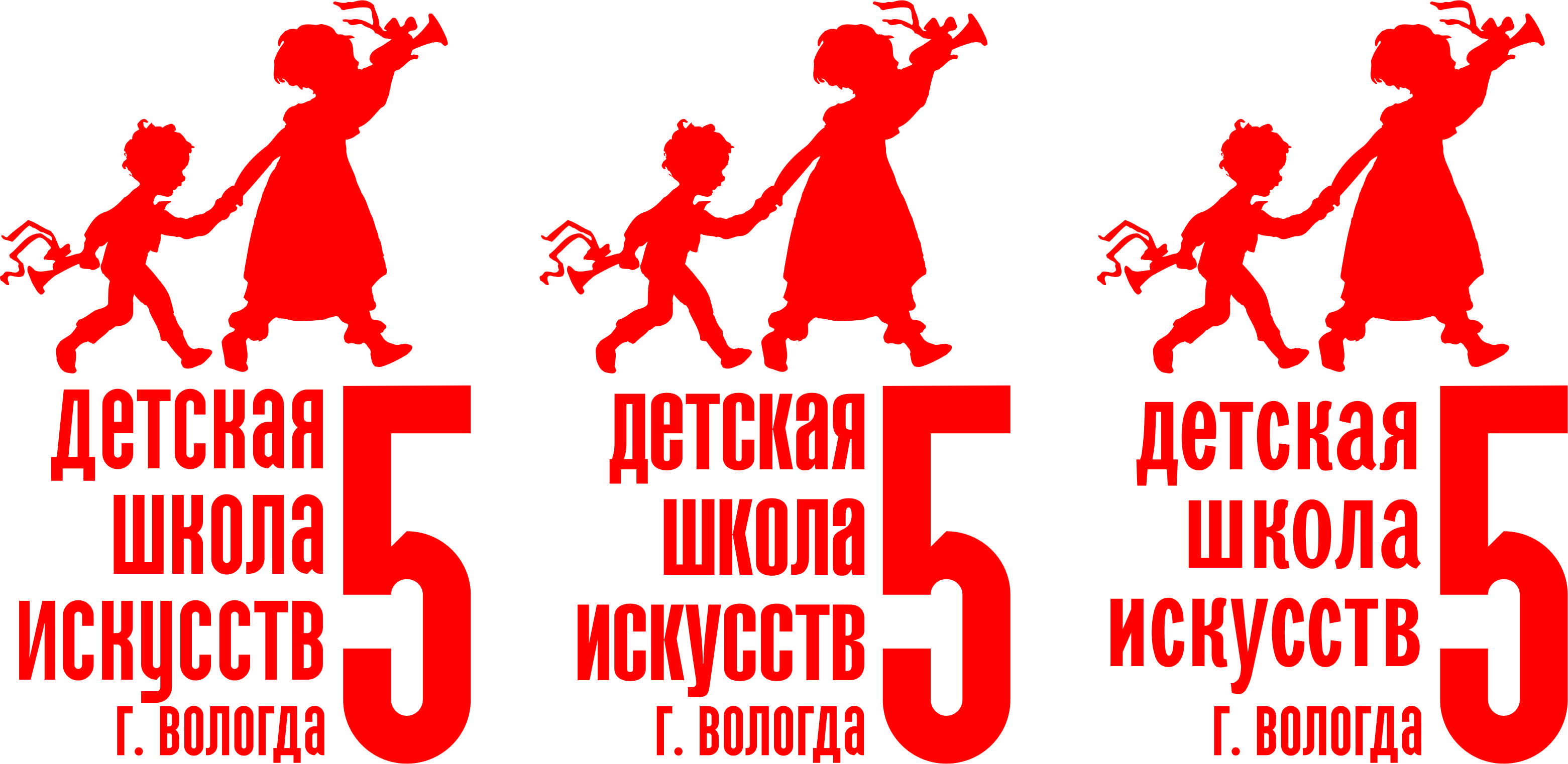 ДОПОЛНИТЕЛЬНАЯ ОБЩЕРАЗВИВАЮЩАЯ ОБЩЕОБРАЗОВАТЕЛЬНАЯ ПРОГРАММАспециальность(Флейта)срок реализации 5 (6) летвозраст поступающих 9-12 летВологда2018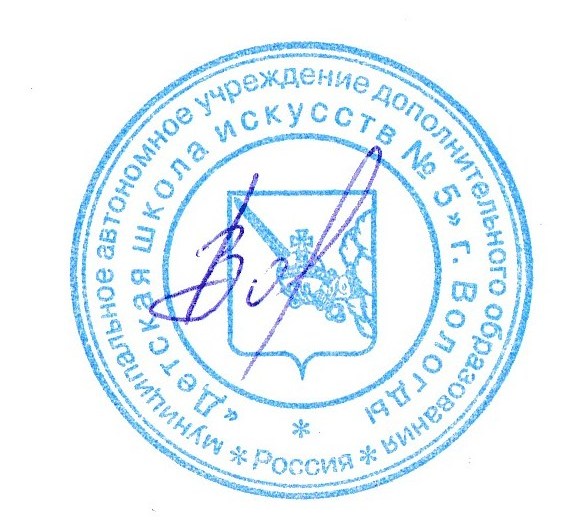 Составитель :  Чугриев В.Ю., преподаватель по классу флейтыПояснительная запискаНаправленность дополнительной образовательной программы – художественно-эстетическая.Новизна программы заключается в том, что:-  методологической основой программы являются системный, аксиологический, личностно-деятельностный подходы;- современные педагогические технологии рекомендуемые данной программой способствуют формированию ключевых компетентностей: (общекультурной, познавательной, информационной, коммуникативной, организаторской, социальной, гражданской).Актуальность программы 	Традиционно цели школьного образования определялись набором знаний, умений и навыков, которыми должен овладеть выпускник. Такой подход оказывается недостаточным. Сегодня социуму (профессиональным учебным заведениям, производству, семье) нужны выпускники готовые к включению в дальнейшую жизнедеятельность, способные практически решать встающие перед ними жизненные и профессиональные проблемы. Сегодня главной задачей является подготовка выпускника такого уровня, чтобы, попадая в проблемную ситуацию, он мог найти несколько способов её решения, выбрать рациональный способ, обосновав своё решение. А это во многом зависит не только от полученных знаний, умений, навыков а от неких дополнительных качеств, для обозначения которых и употребляется понятие “компетентности”. В настоящее время необходимость поиска путей и средств формирования ключевых компетентностей обучающихся остается острой, актуальной проблемой.Разработка данной проблемы позволила выявить противоречия между:- возрастающими требованиями общества к воспитанию у подрастающего поколения  жизненно важных компетентностей и отсутствием системного использования в этих целях возможностей образовательных учреждений дополнительного образования детей;- наличием значительного воспитательного потенциала мировой музыкальной культуры и неразработанностью подходов к его реализации в процессе формирования ключевых компетентностей обучающихся;- необходимостью формирования у обучающихся ключевых компетентностей и отсутствием программно-методического обеспечения этого процесса.Данная программа пытается учесть реальные возможности большинства учащихся, не снижая требований к качеству обучения и воспитания, более дифференцированно осуществлять музыкальное развитие каждого ребёнка, обучающегося по данному предмету, а главное, значительно активизировать работу с репертуаром.Педагогическая целесообразностьДанная программа формирует: навыки игры на деревянных духовых инструментах; умения необходимые при исполнении классической, народной, современной, популярной музыки; художественный вкус. В работе с обучающимися преподавателю необходимо придерживаться основных принципов обучения: последовательности, постепенности, доступности, наглядности в изучении предмета. В процессе обучения нужно учитывать индивидуальные особенности обучающегося, степень его музыкальной одаренности и уровень его подготовки на данном этапе.В данной образовательной программе целесообразно использование следующих педагогических технологий: музыкального воспитания; личностно-ориентированных; педагогической поддержки; развивающих; информационно-коммуникативных. Учебно-воспитательный процесс будет эффективнее, если в реализации программы будут использованы следующие методы: метод перспективы и ретроспективы; проблемный метод; метод размышления о музыке; метод интонационного постижения музыки; метод музыкальных обобщений; метод создания художественного контекста; метод эмоциональной драматургии; метод художественных ассоциаций; метод жизненных ассоциаций; метод художественного познания или ценностное постижение содержания произведения. Âàæíåéøèì ôàêòîðîì, ñïîñîáñòâóþùèì ïðàâèëüíîé îðãàíèçàöèè ó÷åáíîãî ïðîöåññà, ïîâûøåíèþ ýôôåêòèâíîñòè âîñïèòàòåëüíîé ðàáîòû è óñïåøíîìó ðàçâèòèþ ìóçûêàëüíî-èñïîëíèòåëüñêèõ äàííûõ ó÷àùåãîñÿ ÿâëÿåòñÿ ïëàíèðîâàíèå ó÷åáíîé ðàáîòû è ïðîäóìàííûé ïîäáîð ðåïåðòóàðà. Îñíîâíàÿ ôîðìà ïëàíèðîâàíèÿ - ñîñòàâëåíèå ïðåïîäàâàòåëåì èíäèâèäóàëüíîãî ïëàíà íà êàæäîãî ó÷åíèêà â íà÷àëå ó÷åáíîãî ãîäà è â íà÷àëå âòîðîãî ïîëóãîäèÿ. Â èíäèâèäóàëüíûé ïëàí âêëþ÷àþòñÿ ðàçíîõàðàêòåðíûå ïî ôîðìå è ñîäåðæàíèþ ïðîèçâåäåíèÿ ðóññêîé è çàðóáåæíîé êëàññè÷åñêîé è ñîâðåìåííîé ìóçûêè ñ ó÷åòîì ñïåöèôèêè ïðåïîäàâàíèÿ ïðåäìåòà. В организации педагогического оценивания преподавателю целесообразно: учитывать возрастные и индивидуальные особенностиобучающихся при оценивании; аргументировать оценки, показывать обучающимся их достижения и недоработки; применять различные методы оценивания обучающихся; уметь сочетать методы педагогического оценивания, взаимооценки и самооценки обучающихся; способствовать формированию навыков самооценки учебной деятельности.Цели  раскрытие творческой индивидуальности каждого ребенка,овладение    объемом    знаний    и    навыков,    предусмотренных    данной
программой,подготовка   одаренных  детей   к   дальнейшему   профессиональному
обучению.Задачи 1.	     Воспитательные:воспитание у детей любовь к музыке, музыкальному искусству;формирование   личностных   качеств   обучающихся   через знакомство с произведениями музыкальной  литературы;формирование художественного вкуса, чувства стиля;формирование ключевых компетентностей: (общекультурной, познавательной, информационной, коммуникативной, организаторской, социальной и гражданской).2.	Развивающие:развитие  музыкально-познавательных процессов: музыкальная память, воображение, восприятие, мышление; развитие музыкальных ощущений: мелодический слух, темброво-динамический слух, полифонический слух, гармонический слух;личностное развитие обучающегося.3.	     Обучающие:приобретение основных исполнительских навыков игры на духовом инструменте;воспроизводить грамотно текст музыкальных произведений,  соблюдая темп, точный метро - ритм, штрихи, динамические оттенки, аппликатуру;исполнять  произведения  выразительно  согласно  логике  музыкального развития, с учетом жанровых и стилевых особенностей произведения;свободно владеть игровым аппаратом;применять знания по предметам музыкально-теоретического цикла при создании художественного образа произведения при целостном анализе произведения;навыки культуры поведения на сцене.Отличительные особенности данной дополнительной образовательной программы от уже существующих образовательных программДанная программа создана на основе типовой программы Министерства культуры РФ, анализа рабочих программ составленных преподавателями духовых инструментов музыкальных школ города Вологды, обобщения личного опыта педагогов оркестрового отделения ДМШ №5. Программа ориентирована на удовлетворение потребностей основной части обучающихся в получении общемузыкального и эстетического развития, приобретении навыков игры на духовых инструментах, а также ориентирована на подготовку наиболее способных и перспективных учащихся к продолжению образования в профессиональных музыкальных учебных заведениях.Особенностью данной программы является реализация компетентностного подхода в процессе обучения, формирование на его основе ключевых компетентностей: общекультурной; ценностно-смысловой; организационной; информационной, учебно-познавательной.Возраст детей, участвующих в реализации программыПрограмма предназначена для детей, поступающих в музыкальную школу в возрасте  7-9 лет.Сроки реализации программыПрограмма рассчитана на 7 (8) летОсновная программа рассчитана на семилетний  срок обучения. Восьмой год  предназначен для углублённого освоения предмета и подготовки  к поступлению в профессиональное музыкальное учебное заведение.Формы и режим занятийФормой обучения является индивидуальный урок продолжительностью 1 академический час (40 минут) два раза в неделю. В течение года – 68 часов, за курс обучения – 476 (544) часов. Ожидаемые результаты и способы определения их результативностиВ результате освоения программы обучающийся должен приобрести основные практические навыки игры на духовом инструменте, научиться разучивать и грамотно выразительно исполнять произведения из репертуара детской музыкальной школы, овладеть навыками чтения с листа.Учет успеваемостиКонтроль успеваемости  ведётся на протяжении всего курса обучения и является важным условием успешного учебного процесса. Текущие оценки выставляются педагогом регулярно (каждый 2-3 урок)  и оценивают работу на уроке, качество выполнения домашнего задания, а также прилежание к занятиям. Промежуточная аттестация проводится каждую четверть. В конце первой и третьей четверти проводятся контрольные уроки. В конце второй и четвёртой четверти обучающийся выступает на   академическом концерте,  В первом и во втором полугодии обучающиеся 1 – го класса исполняют на академическом концерте 2 разнохарактерных произведения. Обучающиеся 2-6 класса в первом и втором полугодии исполняют на академическом концерте 2 разнохарактерных пьесы или произведение крупной формы. Во втором полугодии обучающиеся 2-6  классов сдают мониторинг технической подготовки, на котором исполняют гаммы, этюды в соответствии с требованиями программы. Программа исполняется наизусть в сопровождении фортепиано. Исполненная программа оценивается оценкой и сопровождается словесной характеристикой призванной обратить внимание на достоинства и недостатки исполнения. Оценка  за четверть складывается из оценки, полученной на контрольном уроке или академическом концерте и текущих оценок за четверть. Ученики, успешно выступившие на конкурсах и фестивалях, а также на открытых концертах школы могут быть освобождены в текущем полугодии от участия в академическом концерте или исполнять на нём программу частично. Не реже одного раза в год, начиная со второго класса, проводится проверка технической подготовки учащихся. Годовая оценка выставляется на основании: четвертных оценок, оценок за выступление на академическом концерте (контрольном уроке). В седьмом классе, по окончании всего основного курса обучения проводится итоговая аттестация, на которой определяется качество и уровень освоения образовательной программы. Программа итоговой аттестации должна состоять из произведения крупной формы и двух разнохарактерных пьес.Программой предусмотрена пятибалльная система оценок обучающихся: 5 (отлично), 4 (хорошо), 3 (удовлетворительно), 2 (неудовлетворительно). С промежуточным баллом (плюс, минус), «не аттестован». При итоговой аттестации промежуточный балл не применяется.Формы подведения итогов реализации дополнительной образовательной программыПрограмма предполагает вовлечение обучающихся в концерты класса, школьные концерты, концерты отделения, отчетные концерты, конкурсы, фестивали.Учебно-тематический план1 класс (блокфлейта)  2 класс (блокфлейта)  3 класс (переход на поперечную флейту)4 класс5 класс6 класс7 класс8 классСодержание программыПрограмма специального индивидуального обучения игре на флейте включает: Техническое освоение инструмента - развитие моторно-двигательной основы исполнительского аппарата (беглость, свобода, раскованность), изучение и освоение исполнительских приёмов и средств художественной выразительности, работу над звуковыми формами в метроритме, полиритмии, скачках, работу над звуком и т.д. Развитие художественных и творческих способностей - музыкальности, вкуса, чувства меры и сопутствующей им способности тонкой дифференциации физического (динамика, тембр, агогика - вся градация нюансов между крайними выражениями) и духовного (эмоциональный настрой, чувства), знаний звуковых форм. Годовые требования по классам1 класс (блокфлейта)  Освоение игровых навыков и приёмов на флейте:Правильная постановка: освоение исполнительского дыхания (правильно делать вдох и выдох), постановка губного аппарата, рук, кисти. Овладение навыками работы над звуком, атакой, работа над штрихами (detache, legato), знание аппликатуры пройденных нот. Технические требования:В течении года пройти мажорные и минорные гаммы в тональностях до одного знака (в умеренном движении), арпеджио, 6-8 этюдов и упражнений. Работа над репертуаром: Проработать с учеником 8-10 пьес.класс (блокфлейта)Освоение игровых навыков и приёмов на флейте:Расширение диапазона, знание аппликатуры нот нижнего регистра, ознакомление и закрепление аппликатуры нот верхнего регистра, работа над освоением штриха staccato.Технические требования:Пройти мажорные и минорные гаммы до 2  знаков, арпеджио, трезвучий,обращения в подвижном движении. Проработать 8-10этюдов и упражнений. Игратерциями и триолями.Работа над репертуаром:За год пройти 8-10 пьес средн.3 класс (переход на поперечную флейту)Освоение игровых навыков и приёмов на флейте:Правильная постановка на инструменте: рук, кистей, корпуса, губного аппарата. Работа над звуком: правильная аттакка, регуляция исполнительского дыхания.Овладение средним регистром (знание аппликатуры). Работа над штрихами - detache, legato. Развитие артикуляции. Технические требования:За год ученик должен пройти мажорные и минорные гаммы до 2 знаков в умеренном движении, арпеджио, и их обращения, 8-10 этюдов иупражнений. Работа над репертуаром: За год проработать 6-8 пьес.4 классОсвоение игровых навыков и приёмов на флейте:Расширение диапазона (знание аппликатуры нижнего регистра). Освоение штрихов (в чередовании, staccato, marcato, акценты). Работа над звуком в динамике и динамических оттенках, улучшение интонации, тембра. Технические требования:Гаммы мажорные и минорные до 3-х знаков включительно, упражнения в гаммах: триоли, терции в различных штрихах. Арпеджиос обращениями, 10-12 этюдов. Изучение украшений: трель, форшлаг. Работа над репертуаром:10-12 пьес, в том числе ансамбли. Развитие навыков чтения с листа (лёгких пьес). Умение играть выразительно, соблюдая фразировку и динамику. Более или менее передачу музыкального образа и характера произведения.5 классОсвоение приёмов и навыков:Расширение диапазона (знание аппликатуры верхнего регистра). Освоение штрихов portato, двойное staccato. Добиться одинакового звучания регистров, интонаций. Овладение приёмом вибрато, умение исполнять морденты. Технические требования:Гаммы до 5-6 знаков мажорные и минорные, арпеджио трезвучий и их обращения (в подвижном темпе), терции, хроматическая гамма (в медленном темпе). Арпеджио даминантсептаккорда и уменшонного септаккорда. Закрепление украшений. 12-14 этюдов на разные виды техники средней трудности. Работа над репертуаром:6-8пьес (в том числе ансамбли) . 1-2 произведения крупной формы, навык чтения с листа, самостоятельный разбор (средней сложности). Точная передача музыкального образа и характера произведения.6 классОсвоение игровых навыков и приёмов на флейте:Закрепление и обобщение полученных знаний и навыков. Хорошее звучание инструмента во всех регистрах (ровность звучания). Овладение приёмами вибрато, закрепление чёткого staccato, точной интонации. Технические требования:Гаммы до 5-6 знаков мажорные и минорные, арпеджио трезвучий и их обращения (в быстром темпе), терции, хроматическая гамма, арпеджио даминантсептаккорда и уменшонного септаккорда в подвижном темпе. Закрепление украшений. 12-14 этюдов на разные виды техники. Работа над репертуаром:6-8 пьес (в том числе ансамбли) и 2-3 произведения крупной формы. Навык чтения с листа и самостоятельный разбор относительно сложных пьес. Точная передача музыкального образа и характера произведения.7 классОсвоение игровых навыков и приёмов на флейте:Повторение и закрепление  знаний и навыков полученных за весь курс обучения. Ровность звучания инструмента во всех регистрах. Уверенное владение штрихами, работа над  чистой, точной интонации. Технические требования:Гаммы  мажорные и минорные во всех тональностях, арпеджио трезвучий , даминантсептаккорда и уменшонного септаккорда с обращеними восьмыми и шестнадцатыми, хроматическая гамма в подвижном и быстром темпе различными штрихами. Работа над мелизмами. 12-14 этюдов на разные виды техники. Работа над репертуаром:4-6 пьес (в том числе ансамбли) и 2-3 произведения крупной формы. Навык чтения с листа и самостоятельный разбор относительно сложных пьес. Точная передача музыкального образа и характера произведения. Подготовить программу для итоговой аттестации.8 классОсвоение игровых навыков и приёмов на флейте:Дальнейшее совершенствование полученных умений и навыков. Работа над ровностью звучания инструмента во всех регистрах, чистотой интонации. Закрепление четкого staccato, чистой, точной интонации. Технические требования:Гаммы  мажорные и минорные во всех тональностях, арпеджио трезвучий , даминантсептаккорда и уменшонного септаккорда с обращеними восьмыми и шестнадцатыми, хроматическая гамма в подвижном и быстром темпе различными штрихами. Работа над мелизмами. 12-14 этюдов на разные виды техники. Работа над репертуаром:4-6 пьес (в том числе ансамбли) и 2-3 произведения крупной формы. Навык чтения с листа и самостоятельной работы над музыкальным произведением. Точная передача музыкального образа и характера произведения. Подготовить программу для поступления в профессиональное музыкальное учебное заведение.Контроль и учёт успеваемостиПоказателем эффективности любого процесса обучения служит конечный результат. Для учащихся музыкальных школ это публичное выступление, которое стимулирует и повышает результативность обучения, усиливает его привлекательность, воспитывает и концентрирует лучшие качества, помогает ощутить общественную значимость своего труда и увидеть его результат. Отслеживание ожидаемых результатов предполагает следующие формы отчётности:экзаменыакадемические концертытехнические зачётыконтрольные урокиоткрытые концерты, конкурсы, фестивали, тематические музыкальные вечера Использование разных форм открытых концертов: участие в фестивалях, конкурсах, выступлениях перед родителями, классных и школьных концертах, детских садах - даёт возможность всем учащимся найти концертную площадку, своего слушателя. Если на фестивалях и конкурсах выступают не все ребята, а только отличившиеся, то в концерте класса участвуют все. Он проводится минимум раз в полугодие , где ребята могут познакомиться с достижениями друг друга и обменяться мнениями. Обязательно присутствие на концертах родителей, педагогов духового отделения, представителей администрации школы.Установлены следующие требования: в I полугодии -2 технических зачёта и 2академических концерта; во II полугодии -2 технических зачёта, академический зачёт и переводной экзамен в конце года.Важным завершающим этапом работы в специальном классе становиться выпускной экзамен по специальности. Он проводится в конце II полугодия 7-го класса. В течении учебного года выпускники проходят 3 прослушивания, обыгрывая произведения экзаменационной программы. По итогам прослушиваний ставится заключение о допуске этих учащихся к выпускному экзамену.Важным документом, характеризующим весь процесс развития ученика, является индивидуальный план. В нём фиксируются:целизадачирепертуар (пьесы, этюды, гаммы, ансамбли, упражнения)полученные оценкикраткие заметки о качестве исполнения, о достигнутых учеником успехах и о тех недостатках, на устранение которых следует обратить внимание . ■все концертные выступления.Методическое обеспечениеПримерные репертуарные списки по годамУмело составленный репертуар - важнейший фактор воспитания музыканта. Ознакомление с музыкой разных времён и стилей, соответствие отобранных для работы в классе произведений поставленным педагогическим целям и задачам, интерес учащихся к этим произведениям, индивидуальная направленность репертуара - всё это положительно сказывается на результатах общего музыкального и технического развития ученика.класс (блокфлейта)Русские народные песни: «Ходит зайка по саду», «Савка и Гришка», «Заплетисяплетень», «Ах вы сени», «Коровушка», «Как под горкой под горой»Украинские народные песни: «Лисичка», «По дороге жук, жук».Бах И.С. «Песня»Бетховен JI.B. «Сурок»Гайдн Й. «Ариетта»Кабалевский Д. «Маленькая полька»Красев «Падают листья»Лысенко И. «Песня лисички»Моцарт В.А. «Майская песня»Рамо Ж. «Ригодон»Цытович «Пушистая песенка»Щуровский «Детская песенка»Пушечников «Этюды для блокфлейты» № 1-5Платонов Н. Упражнения№ 1-9Покровский А. «В школе и дома» № 1-152 класс (блокфлейта)Пьесы :Гедике А. «Гавот» БахФ.И. «Марш» Бетховен Л.В. « Экосез» Телеман Г.Ф. «Менуэт» Глюк « Танец»Брамс И. «Петрушка» Чайковский П.И. «Сладкая грепза» Мусоргский М. «Гопак» Мусоргский М. «Слеза»Римский-Корсаков Н. «Песня индийского гостя» Вебер К.М. «Хор охотников» Вивальди А. «Отрывок»Русские народные песни «Заинька попляши», «Я на камушке сижу» Этюды: Пушечников «Этюды для блокфлейта» № 8-15 Покровский «В школе и дома» № 16-24класс (переход на поперечную флейту)Пьесы:КасевМ. «Топ-топ»Моцарт В.А. «Аллегро», «Ария», «Вальс», «Менуэт»Кабалевский Д. «Маленькая полька»Шуберт Ф. «Вальс», «Колыбельная», «Анданте»Чайковский П. «Сладкая греза», «Немецкая песенка»Гайдн Й. «Анданте», «Менуэт», «Немецкий танец»Глюк К. «Гавот», «Танец»Корелли «Сарабанда»Шуман Р. «Смелый наездник»Этюды:Платонов Н. Упражнения № 1-18 (по выбору) ДолжиковЮ. Этюды № 1-12 Платонов Н. Этюды (по выбору)4 классПьесы:Бах И. "Сицилиана", Верстовский А, "Вальс", Корелли А. "Гавот", Телеман Г. "Менуэт" 1,2 Гендель Г. "Бурре", Шостакович Д. "Вальс-шутка",Моцарт В.А «Менуэт» из «Маленькой ночной серенады» Обер «Престо» Гендель Г. «Жига»Этюды: Должиков Ю. Этюды №№ 13-20 (по выбору), Платонов Н. Этюды (по выбору).Келлер Э. Пятнадцать лёгких этюдов.5 класс Пьесы:Лядов А. «Прелюдия» Калинников «Грустная песенка» Раков Н. «Скерцино» Прокофьев С. "Вальс",Римский-Корсаков Н. «Песня индийского гостя» Телеман Г. «Соната F-dur (1 часть)Гендель Г. Сонаты (по выбору)Этюды: Должиков Ю. Этюды №№ 21-30 (по выбору), Келлер Э. Пятнадцать лёгких этюдов (по выбору), Платонов Н. Тридцать этюдов, "Школа игры на флейте" (по выбору), Платонов Н. Упражнения.6 классПьесы:Андерсен И. «Тарантелла»Платонов Н. «Вариации на русскую тему»Бизе Ж. "Менуэт",Ляпунов С. «Прелюдия»Глюк К. «Мелодия»Гендель Г. «Сонаты»Кванц И. Концерт соль мажор,Мак-Доуэлл Э. «Лесные картинки»Этюды: Должиков Ю. Этюды (по выбору), Платонов Н. Тридцать этюдов (по выбору), Келлер Э. Этюды, тетрадь 1,2.7 КлассЛядов А. "Вальс"Рахманинов С. "Итальянская полька",Чайковский П.И «Подснежник»Раков Н. "Сонатина",Глиэр Р. «Мелодия»,Хиндемит П. «Эхо»Вивальди А. «Концерт Соль Мажор»Росслер-Россети «Концерт Соль Мажор» (2-3 части)Бизе Ж. «Антракт»,Гендель Г. "Соната №7"Этюды: Келлер Э. Этюды, тетрадь 1, 2. Платонов Н. Тридцать этюдов (по выбору).8 КлассЧайковский П.И. "Мелодия",Гаршнек А. "Сонатина",Гендель Г. «Сонаты»,Кванц И. Концер соль мажор,Кванц И. «Ариозо и Престо» из сонаты Ре мажорБах Ф.Э, «Сонаты»Бах И.С. «Сонаты»Винчи Л. «Соната Ре мажор»Этюды: Платонов Н. Тридцать этюдов (по выбору), Келлер Э. Этюды, тетрадь 2.Методические рекомендацииМетодологическая основа дополнительной образовательной программыСистемный подходОдним из основных требований современного системного подхода к обучению является рассмотрение обучения как единого взаимосвязанного процесса взаимодействия педагога и ученика. В этой системе взаимосвязи преподаватель, стимулируя активно-познавательную деятельность обучаемого, является направляющим и стимулирующим звеном. Данная система имеет внешние связи с системой обучения другим предметам, с практической подготовкой обучаемых, а также системой организационно-воспитательных мер.Аксиологический  подходПодход к образованию  на основе общечеловеческих ценностей и самоценности личности. Аксиологическое ядро музыкального образования  – связь общечеловеческих ценностей с содержательным аспектом музыкального искусства в образовательном процессе.Личностно-деятельностный подходЛичностно-деятельностный подход позволяет обеспечивать и поддерживать процессы самопознания и самореализации личности ребенка, развития его неповторимой индивидуальности.Компетентностный подход     Компетентностный подход выдвигает на первое место не информированность ученика, а умения разрешать проблемы, возникающие в различных ситуациях: в познании и объяснении явлений действительности; при освоении современной техники и технологии; во взаимоотношениях людей, в сфере этических норм, при оценке собственных поступков; в практической жизни при выполнении социальных ролей гражданина, члена семьи, избирателя, горожанина; при выборе профессии и оценке своей готовности к обучению в учебном заведении, когда необходимо ориентироваться на рынке труда; при необходимости разрешать собственные проблемы: жизненного самоопределения, выбора образа жизни.     Специфика компетентностного обучения состоит в том, что усваивается не «готовое знание», предложенное к усвоению, а прослеживаются условия происхождения данного знания. Подразумевается, что ученик сам формирует понятия, необходимые для решения задачи. При таком подходе учебная деятельность, периодически приобретая исследовательский или практико-преобразовательный характер, сама становится предметом усвоения.В процессе реализации программы используются следующие технологии: педагогической поддержки; личностно-ориентированные; информационно-коммуникационные; развивающие.Методы диагностики формирования ключевых компетентностейБеседаОпросАнкетированиеИнтервьюированиеРешение проблемных ситуацийНаблюдениеДля успешной реализации программы могут быть использованы следующие технологии обучения: информационная - изложение теоретического материала, словесное и образное объяснение характера исполняемого произведения; технология подражания -  точное повторение за педагогом сыгранного произведения или его фрагмента; копирование движений его рук, губ при игре на инструменте. Сочетание словесного объяснения и исполнительского показа следует признать наилучшей формой работы в инструментальном классе стимулирующей интерес, внимание и активность ученика.На протяжении всего курса обучение ведётся по нескольким направлениям:изучение классического и современного репертуара в соответствии с требованиями программы;исполнение популярной музыки в переложении для духовых инструментов;техническое развитие (изучение основных технических приёмов на материале гамм, арпеджио, упражнений, этюдов);приобретение теоретических знаний: музыкальная грамота, терминология, сведения об исполнителях и композиторах;чтение с листа;развитие творческих способностей учащихся: подбор по слуху, сочинение мелодии и мелодии, импровизация на заданную тему;привитие навыков самостоятельной работы над музыкальным материалом.Постоянное внимание при работе над любым музыкальным материалом следует уделять точной интонации - важнейшему средству музыкальной выразительности. Для выработки точной интонации необходимо развивать музыкальный слух ученика, а также чувство самоконтроля.При подборе репертуара педагог должен руководствоваться принципом постепенности и последовательности. Недопустимо включать в индивидуальный план произведения, превышающие музыкально-исполнительские возможности учащегося и не соответствующие его возрастным данным. В начальный период обучения в репертуаре должны преобладать пьесы, написанные специально для детей и несложные переложения  народных песен, так как они наиболее близки детскому пониманию и восприятию. В дальнейшем в репертуар нужно включать произведения старинной музыки, русской и зарубежной классики, а также современной академической джазовой и популярной музыки, знакомя учащегося с различными музыкальными жанрами и  стилями. Для расширения музыкального кругозора ученика помимо произведений, детально изучаемых в классе, следует знакомить его с целым рядом разнохарактерных пьес, допуская при этом различную степень завершенности работы над ними, не требуя обязательного разучивания наизусть.Развитие техники игры, в широком смысле этого слова, осуществляется на всех произведениях педагогического репертуара. Развитию техники, в узком смысле этого слова (беглость, четкость, ровность), способствует систематическая работа над этюдами, гаммами, упражнениями. В работе над гаммами и упражнениями рекомендуется применение различных штрихов, динамических оттенков, ритмических вариантов. При освоении технических приемов необходимо развивать в ученике сознательное отношение и ясное представление о той художественной цели, которой они служат. Внимание к качеству звучания, к интонационной, ритмической и динамической стороне исполнения необходимо при прохождении не только художественного материала. Изучение важнейших средств музыкального выражения должно проводиться последовательно на протяжении всех лет обучения и быть предметом постоянного внимания педагога и ученика.Большое значение для музыкального развития учащегося имеет работа с концертмейстером. Исполнение учеником произведений в сопровождении аккомпанемента обогащает его музыкальные представления, помогает лучше понять и усвоить содержание произведения, укрепляет и совершенствует интонацию и ритмическую организацию, развивает навыки ансамблевой игры, подготавливая его тем самым к занятиям в оркестровом классе. Программа предлагает различные по уровню трудности примерные перечни музыкальных произведений для исполнения на академических концертах в течение учебного года. Это поможет педагогу осуществить дифференцированный подход к обучающемуся, отличающимся по уровню общей подготовки, музыкальным способностям и другими индивидуальными даннымиСписок учебной литературыАльбом ученика-флейтиста: Для ДМШ / Сост. Д. Гречишников.-Киев, 1977 Альбом ученика-флейтиста: Учебно-педагогический репертуар для ДМШ.-Киев, 1973 Баркаускас В. Сюита для детей "В зоопарке" для деревянных духовых инструментов.- Вильнюс, 1969Избранные произведения для флейты / Сост. Н. Платонов.-М., 1946Келлер Э. Десять этюдов для флейты.-М., 1940Келлер Э. Пятнадцать этюдов для флейты.- М., 1947Келлер Э. Этюды для флейты. Тетр. 2-М., 1960Моцарт В. Концерт № 1 для флейты и фортепиано.-М., I960Осетрова-Яковлева Н. Две пьесы.- М., 1970Педагогический репертуар для флейты / Сост. Ю. Должиков.-М., 1956Педагогический репертуар для флейты / Сост. Ю. Должиков.-М., 1982Платонов Н. Тридцать этюдов для флейты.- М., 1938Платонов Н. Школа игры на флейте.-М., 1958Платонов Н. Школа игры на флейте.-М., 1964Платонов Н. Школа игры на флейте.-М., 1983Пьесы русских композиторов для флейты / Под ред. Ю. Должикова.-М., 1984 Сборник пьес / Пол ред. Г. Малатова, Ю. Ягудина.-М., 1950 Старинные сонаты / Ред. Ю. Должикова.-М., 1977Тесаков К. Сборник ансамблей для духовых инструментов: Для старших классов ДМШ.-Минск, 1982Учебный репертуар для ДМШ: Флейта. 5 класс - Киев, 1981Хрестоматия педагогического репертуара для флейты. Ч. 2 / Сост. Ю. Должиков.-М., 14Хрестоматия педагогического репертуара для флейты. Ч. 3 / Сост. Ю. Должиков.- М.,Цыбин В. Основы техники игры на флейте.-М., 1940 Ягудин Ю. Легкие этюды для флейты.- М., 1968Список методической литературыБолотин С. Биографический словарь музыкантов - исполнителей на духовых инструментах М.-Л., 1969г.Гинзбург Л. Методический сборник "О работе над музыкальным произведением" (для педагогов ДМШ)-М., 1953г.Диков Б. Методика обучения игре на духовых инструментах.-М., 1962г.Диков Б. О дыхании при игре на духовых инструментах.-М., 1956г.Должиков Ю.Н. Техника дыхания флейтиста //вопросы музыкальной педагогики.-М.,1983г. Вып.4.Инструменты духового оркестра/сост. Б.Кожевников.-М., 1984г.Исполнительство на духовых инструментах и вопросы музыкальной педагогики /сост.И. Пушечников.-М., 1979г.Левин С. Духовые инструменты в истории музыкальной культуры. - Л., 1973г. Мастера игры на духовых инструментах.-М., 1979г.Методика обучения игре на духовых инструментах. Вып. 1-М., 1964г., Вып.2-М., 1966г., Вып.З-М.,1971, Вып.4-М., 1976г.Назаров И. Основы музыкальной исполнительской техники и метод её совершенствования-Л., 1969г.Некоторые вопросы воспитания учащихся музыкальных школ: методическое пособие для преподавателей /Ред.-Сост. Р. Степанова.Платонов Н. Вопросы методики обучения игре на духовых инструментах-М., 1958г. Пушечников И.Ф., Пустовалов В. Методика обучения игре на блокфлейте.-М., 1983г. Пушечников И.Ф. Школа игры на блокфлейте Пушечников И.Ф.Азбука начинающего блокфлейтистаРозанов С. Основы методики преподавания игры на духовых инструментах.-М., 1935г. Розанов С. Основы методики и игры на духовых интструментах.-М.,1938г. Федотов А. Методика обучения игре на духовых инструментах.-М., 1975г. Используемая литература:Вопросы методики обучения игре на духовых инструментах.-М., 2002 Методические записки по вопросам Музыкального образования и воспитания.-М., 1966г., Вып.ЗМузыкальная педагогика /под ред. Крюковой.-М., 2001г.Платонов Н. Вопросы методики обучения игре на духовых инструментах.-М., 1958г. Примерные образовательные программы по видам искусства для детских музыкальных школ.-М., 2000г.Примерные репертуарные списки для деревянных духовых инструментов.-М,. 1990г.Вопросы методики обучения игре на духовых инструментах; - М, 2002 г.Методические записки по вопросам музыкального образования и воспитания; - М, 1966 г.; Вып. 3Музыкальная педагогика/ под ред. Крюковой - М, 2001 г. Согласовано на заседании МОПротокол  № 1                                                                                                         от  «26» августа 2015 г.Утверждаю:                                                                                           И.о. директора МБОУ ДОД «ДМШ №5» г. Вологды                                          ____________Н.Н. Воробьева  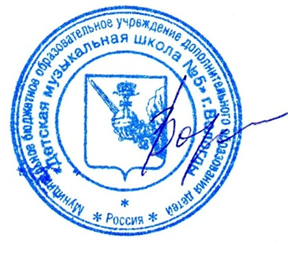 Приказ №  97 (01-10)                                                                                          от  «26» августа 2015Принято на заседании Педсовета                                                                                          Протокол № 1                                                                                                           от  «26» августа 2015Внесены изменения в ДООП Утверждаю:                                                                                           директор 		МАУДО «ДШИ №5» г. Вологды                                          ____  ________Н.Н. Воробьева  Приказ № 109 (01-10)                                                                                          от  «29» августа 2018Принято на заседании Педсовета                                                                                          Протокол № 1                                                                                                           от  «29» августа 2018№ Раздел, темаКоличество часовКоличество часовКоличество часов№ Раздел, темавсеготеорияпрактика1.Вводное занятие. Беседа «История инструмента»11-2. Постановка игрового аппарата105103. Постановка исполнительского дыхания94104. Основы звукоизвлечения144105. Гаммы, упражнения177106. Пьесы, этюды17710Итого часов:682048№ Раздел, темаКоличество часовКоличество часовКоличество часов№ Раздел, темавсеготеорияпрактика1.Вводное занятие. Беседа «История инструмента»11-2. Постановка игрового аппарата122103. Постановка исполнительского дыхания133104. Основы звукоизвлечения122105. Гаммы, упражнения144106. Пьесы, этюды16610Итого часов:681850№ Раздел, темаКоличество часовКоличество часовКоличество часов№ Раздел, темавсеготеорияпрактика1.Вводное занятие. Беседа «История инструмента»11-2. Постановка игрового аппарата105103. Постановка исполнительского дыхания105104. Основы звукоизвлечения144105. Гаммы, упражнения166106. Пьесы, этюды17710Итого часов:681850№ Раздел, темаКоличество часовКоличество часовКоличество часов№ Раздел, темавсеготеорияпрактика1.Вводное занятие11-2.Совершенствование исполнительского аппарата177103. Динамические оттенки8354. Игра в ансамбле166105. Пьесы, этюды26719Итого часов:682840№ Раздел, темаКоличество часовКоличество часовКоличество часов№ Раздел, темавсеготеорияпрактика1.Вводное занятие11-2.Совершенствование исполнительского аппарата177103. Штрихи10374.Транспозиция7345. Игра в ансамбле166106. Пьесы, этюды17710Итого часов:682741№ Раздел, темаКоличество часовКоличество часовКоличество часов№ Раздел, темавсеготеорияпрактика1.Совершенствование исполнительского аппарата9272. Качество звука. Расширение диапазона8263. Мелизмы7344.Транспозиция5145. Игра в ансамбле10196. Игра под сурдину10197. Чтение с листа9188. Пьесы, этюды1019Итого часов:681244№ Раздел, темаКоличество часовКоличество часовКоличество часов№ Раздел, темавсеготеорияпрактика1.Совершенствование исполнительского аппарата11272. Техника применения вспомогательной и дополнительной аппликатуры10263. Основные штрихи11374.Игра под сурдину10265. Чтение с листа10196. Пьесы, этюды17314Итого часов:681345№ Раздел, темаКоличество часовКоличество часовКоличество часов№ Раздел, темавсеготеорияпрактика1.Совершенствование исполнительского аппарата11272. Развитие техники исполнительского дыхания10263. Основные штрихи11374.Исполнение  под сурдину10265. Чтение с листа10196. Пьесы, этюды17314Итого часов:681345